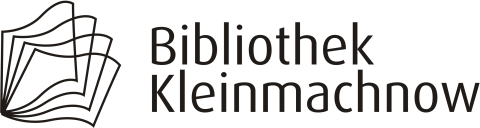 Tel.: 	03 32 03 / 8 77 41 10Fax: 	03 32 03 / 8 77 41 99
Mail:	bibliothek@kleinmachnow.de